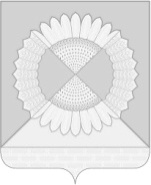 АДМИНИСТРАЦИЯ ГРИШКОВСКОГО СЕЛЬСКОГО ПОСЕЛЕНИЯ
КАЛИНИНСКОГО РАЙОНАПОСТАНОВЛЕНИЕсело ГришковскоеО внесении изменений в постановление администрации Гришковского сельского поселения Калининского района от 15 мая 2015 года № 55 «Об антикоррупционной экспертизе  нормативных правовых актов и  проектов нормативных правовых актов администрации Гришковского сельского поселения Калининского района»В соответствии с Федеральным законом от 17 июля 2009 года № 172-ФЗ «Об антикоррупционной экспертизе нормативных правовых актов и проектов нормативных правовых актов», п о с т а н о в л я ю:1. Внести в постановление администрации Гришковского сельского поселения Калининского района  от 15 мая 2015 года  № 55 «Об  антикоррупционной экспертизе  нормативных правовых актов и  проектов нормативных правовых актов администрации Гришковского сельского поселения Калининского района» изменения изложив второй абзац пункта 1.3. Порядка в следующей редакции:«оценки нормативного правового акта и проекта нормативного правового акта во взаимосвязи с другими нормативными правовыми актами».2.  Контроль за выполнением настоящего постановления оставляю за собой.3. Постановление вступает в силу со дня его официального обнародования.Глава Гришковского сельского поселенияКалининского района                                                                       В.А. Даценко2В период проведения независимой экспертизы (семь рабочих дней) предложения и замечания по проекту НПА просим сообщить письменно на электронный адрес администрации Гришковского сельского поселения Калининского района adm_grish_2006@mail.ruПРОЕКТот№ЛИСТ СОГЛАСОВАНИЯпроекта постановления администрации Гришковского сельского ЛИСТ СОГЛАСОВАНИЯпроекта постановления администрации Гришковского сельского ЛИСТ СОГЛАСОВАНИЯпроекта постановления администрации Гришковского сельского ЛИСТ СОГЛАСОВАНИЯпроекта постановления администрации Гришковского сельского ЛИСТ СОГЛАСОВАНИЯпроекта постановления администрации Гришковского сельского ЛИСТ СОГЛАСОВАНИЯпроекта постановления администрации Гришковского сельского ЛИСТ СОГЛАСОВАНИЯпроекта постановления администрации Гришковского сельского поселения Калининского района от № №«О внесении изменений в постановление администрации Гришковского сельского поселения Калининского района от15 мая 2015 года № 55 «Об антикоррупционной экспертизе  нормативных правовых актов и  проектов нормативных правовых актов администрации Гришковского сельского поселения Калининского района»«О внесении изменений в постановление администрации Гришковского сельского поселения Калининского района от15 мая 2015 года № 55 «Об антикоррупционной экспертизе  нормативных правовых актов и  проектов нормативных правовых актов администрации Гришковского сельского поселения Калининского района»«О внесении изменений в постановление администрации Гришковского сельского поселения Калининского района от15 мая 2015 года № 55 «Об антикоррупционной экспертизе  нормативных правовых актов и  проектов нормативных правовых актов администрации Гришковского сельского поселения Калининского района»«О внесении изменений в постановление администрации Гришковского сельского поселения Калининского района от15 мая 2015 года № 55 «Об антикоррупционной экспертизе  нормативных правовых актов и  проектов нормативных правовых актов администрации Гришковского сельского поселения Калининского района»«О внесении изменений в постановление администрации Гришковского сельского поселения Калининского района от15 мая 2015 года № 55 «Об антикоррупционной экспертизе  нормативных правовых актов и  проектов нормативных правовых актов администрации Гришковского сельского поселения Калининского района»«О внесении изменений в постановление администрации Гришковского сельского поселения Калининского района от15 мая 2015 года № 55 «Об антикоррупционной экспертизе  нормативных правовых актов и  проектов нормативных правовых актов администрации Гришковского сельского поселения Калининского района»«О внесении изменений в постановление администрации Гришковского сельского поселения Калининского района от15 мая 2015 года № 55 «Об антикоррупционной экспертизе  нормативных правовых актов и  проектов нормативных правовых актов администрации Гришковского сельского поселения Калининского района»Проект подготовлен и внесен:Общим отделом администрации Гришковского сельского поселения Калининского районаНачальник общего отделаПроект подготовлен и внесен:Общим отделом администрации Гришковского сельского поселения Калининского районаНачальник общего отдела(по(дата)(по(дата)Т.А. НекрасоваТ.А. НекрасоваТ.А. НекрасоваПроект согласован:Исполняющий обязанности начальника финансового отдела администрации Гришковского сельского поселения Калининского районаПроект согласован:Исполняющий обязанности начальника финансового отдела администрации Гришковского сельского поселения Калининского районаТ.Р. ЗавгородняяТ.Р. ЗавгородняяТ.Р. Завгородняя